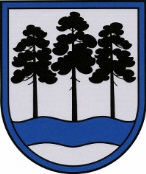 OGRES  NOVADA  PAŠVALDĪBAReģ.Nr.90000024455, Brīvības iela 33, Ogre, Ogres nov., LV-5001tālrunis 65071160, fakss 65071161, e-pasts: ogredome@ogresnovads.lv, www.ogresnovads.lv PAŠVALDĪBAS DOMES SĒDES PROTOKOLA IZRAKSTS23.§Par Ogres novada pašvaldības saistošo noteikumu Nr.17/2019 “Ogres novada pašvaldības aģentūras “Rosme” maksas pakalpojumu cenrādis” pieņemšanuLikuma „Par pašvaldībām” 15.panta pirmās daļas 1.punkts nosaka, ka viena no pašvaldību autonomajām funkcijām ir organizēt iedzīvotājiem komunālos pakalpojumus (ūdensapgāde un kanalizācija; siltumapgāde, sadzīves atkritumu apsaimniekošana; notekūdeņu savākšana, novadīšana un attīrīšana) neatkarīgi no tā, kā īpašumā atrodas dzīvojamais fonds.Aģentūras maksas pakalpojumu cenrāža projekts ir aprēķināts saskaņā ar Ministru kabineta 2011. gada 3.maija noteikumiem Nr.333 „Kārtība, kādā plānojami un uzskaitāmi ieņēmumi no maksas pakalpojumiem un ar šo pakalpojumu sniegšanu saistītie izdevumi, kā arī maksas pakalpojumu izcenojumu noteikšanas metodika un izcenojumu apstiprināšanas kārtība” un saskaņā ar Ogres novada pašvaldības 2012. gada 11. septembra iekšējiem noteikumiem “Kārtība, kādā Ogres novada pašvaldības iestādes (aģentūras) plāno un uzskaita ieņēmumus no maksas pakalpojumiem un ar šo pakalpojumu sniegšanu saistītos izdevumus, kā arī izstrādā, aktualizē un iesniedz izskatīšanai domē maksas pakalpojumu izcenojumu aprēķinus”.Saskaņā ar Aģentūras 30.08.2019. ziņojumu “Ziņojums par informatīvo sanāksmi” 28.08.2019.Suntažu “Tautas namā” notika informatīvā sanāksme, kuras mērķis bija informēt Suntažu pagasta iedzīvotājus par plānotajām izmaiņām Aģentūras sniegto pakalpojumu tarifos.Izskatot Ogres novada pašvaldības aģentūras „Rosme” (turpmāk - pašvaldības aģentūra) sagatavoto saistošo noteikumu projektu, noklausoties pašvaldības aģentūras direktora p.i. Ritas Grāvītes ziņojumu par jaunu saistošo noteikumu pieņemšanas nepieciešamību, pamatojoties uz likuma “Par pašvaldībām” 21.panta pirmās daļas 16.punktu, Publisko aģentūru likuma 17.panta otro un ceturto daļu, saskaņā ar Ogres novada pašvaldības 2012. gada 11. septembra iekšējiem noteikumiem “Kārtība, kādā Ogres novada pašvaldības iestādes (aģentūras) plāno un uzskaita ieņēmumus no maksas pakalpojumiem un ar šo pakalpojumu sniegšanu saistītos izdevumus, kā arī izstrādā, aktualizē un iesniedz izskatīšanai domē maksas pakalpojumu izcenojumu aprēķinus” un Ogres novada pašvaldības Tarifu komisijas 2019. gada 19. septembra sēdes protokolu Nr. 12,balsojot: PAR – 15 balsis (E.Helmanis, G.Sīviņš, J.Laizāns, A.Mangulis, M.Siliņš, S.Kirhnere, A.Purviņa, Dz.Žindiga, Dz.Mozule, D.Širovs, J.Laptevs, J.Iklāvs, I.Vecziediņa, J.Latišs, E.Bartkevičs), PRET – nav, ATTURAS – nav, Ogres novada pašvaldības dome NOLEMJ:Pieņemt Ogres novada pašvaldības saistošos noteikumus Nr.17/2019 “Ogres novada pašvaldības aģentūras “Rosme” maksas pakalpojumu cenrādis”, turpmāk – Noteikumi (pielikumā uz 1 lapas).Ogres novada pašvaldības centrālās administrācijas “Ogres novada pašvaldība” Juridiskajai nodaļai triju darba dienu laikā pēc Noteikumu parakstīšanas rakstveidā un elektroniskā veidā nosūtīt tos un paskaidrojuma rakstu Vides aizsardzības un reģionālās attīstības ministrijai (turpmāk – VARAM) atzinuma sniegšanai.Ogres novada pašvaldības centrālās administrācijas “Ogres novada pašvaldība” Sabiedrisko attiecību nodaļai pēc VARAM atzinuma saņemšanas publicēt Noteikumus pašvaldības laikrakstā “Ogrēnietis” un pašvaldības mājas lapā internetā.Ogres novada pašvaldības centrālās administrācijas “Ogres novada pašvaldība” Kancelejai pēc Noteikumu spēkā stāšanās nodrošināt Noteikumu brīvu pieeju Ogres novada pašvaldības ēkā un pašvaldības pagastu pārvaldēs.Kontroli par lēmuma izpildi uzdot pašvaldības izpilddirektoram.(Sēdes vadītāja,domes priekšsēdētāja E.Helmaņa paraksts)Ogrē, Brīvības ielā 33Nr.132019. gada 17.oktobrī